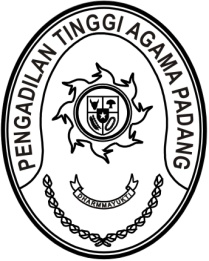 S  U  R  A  T      T  U  G  A  SNomor : W3-A/2836/PS.00/10/2021Menimbang 	: 	bahwa dalam rangka kelancaran pelaksanaan tugas pada Pengadilan Tinggi Agama Padang dipandang perlu melakukan koordinasi dengan pejabat terkait pada Mahkamah Agung RI;Dasar 	: 	Daftar Isian Pelaksanaan Anggaran Pengadilan Tinggi Agama 
Padang Nomor SP DIPA-005.01.2.401900/2021 tanggal 
23 November 2020;MEMBERI TUGASKepada 	: 	Nama	: Drs. H. Zein Ahsan, M.H.		NIP	:	195508261982031004		Pangkat/Gol. Ru	:	Pembina Utama (IV/e)		Jabatan	:	Ketua 		Unit Kerja	:	Pengadilan Tinggi Agama PadangUntuk	:Pertama	:	melaksanakan koordinasi pada Direktorat Jenderal Badan Peradilan Agama pada tanggal 3 s.d 8 November 2021 di Gedung Sekretariat Mahkamah Agung RI, Jalan Jend. A. Yani Kav. 58, Jakarta Pusat;Kedua	:	Segala biaya yang timbul untuk pelaksanaan tugas ini dibebankan pada DIPA Pengadilan Tinggi Agama Padang Tahun Anggaran 2021.29 Oktober 2021Ketua,Zein Ahsan